Kraków, dnia  29.11.2023 r.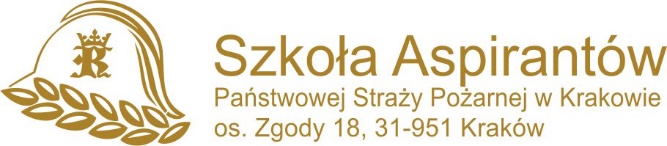 WK.077.64.1.2023STRONA INTERNETOWADotyczy: Zapytania pn.: „Dostawa materiałów biurowych dla Szkoły Aspirantów Państwowej Straży Pożarnej w Krakowie” (nr sprawy WK.077.64.2023).Szkoła Aspirantów Państwowej Straży Pożarnej w Krakowie os. Zgody 18, w postępowaniu pn.: „Dostawa materiałów biurowych dla Szkoły Aspirantów Państwowej Straży Pożarnej w Krakowie” 
(nr sprawy WK.077.64.2023) wprowadza następujące zmiany do formularza ofertowego:Pozycja nr 5 z:„Cienkopis kulkowy 	PENTEL ENERGEL BLN 115 czarny 0,5mm”	     na:     „Cienkopis kulkowy 	PENTEL ENERGEL BLN 115 lub BLN 75 czarny 0,5mm”Pozycja nr 6 z:     „Cienkopis kulkowy 	PENTEL ENERGEL BLN 115 niebieski 0,5mm”      na:     „Cienkopis kulkowy 	PENTEL ENERGEL BLN 115 lub BLN 75 niebieski 0,5mm”Pozycja nr 7 z:     „Cienkopis kulkowy 	PENTEL ENERGEL BLN 115 czerwony 0,5mm”      na:     „Cienkopis kulkowy 	PENTEL ENERGEL BLN 115 lub BLN 75 czerwony 0,5mm” Pozycja  nr 25 z:„Koperta biała C4 HK samoklejąca 229x324mm., a’1000 szt.”na:„Koperta biała C4 HK samoklejąca 229x324mm., a’250 szt.”Powyższe zmiany są wiążące dla wszystkich uczestników postępowania. Wykonawca składający ofertę winien powyższe zmiany uwzględnić podczas sporządzania oferty, pod rygorem odrzucenia oferty, jako oferty niezgodnej z treścią zaproszenia do złożenia oferty.Zastępca KomendantaSzkoły Aspirantów Państwowej Straży Pożarnejw Krakowie               /-/st. bryg. mgr inż. Marcin Szewerniak